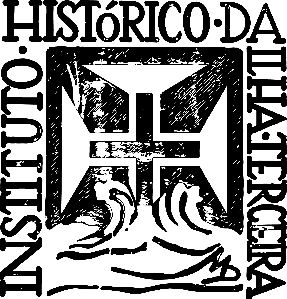      Curso: Colecionismo – Uma atividade MultissecularFicha de InscriçãoNOME -  MORADA -NIF -email -TEL. -PRESENCIAL                           online      			SÓCIO(40€)       		NÃO SÓCIO(60€)                  Anexar comprovativo de pagamento e enviar para: institutohistoricoilhaterceira@gmail.comIBAN: PT50 0059 0001 1377 2400 0836 9